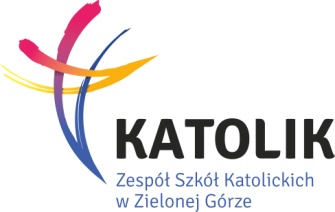 SZKOLNA ANKIETA KANDYDATA  - LICEUMprosimy wypełnić pismem drukowanymZwracam się z prośbą o przyjęcie mnie do klasy ...................................................................................Katolickiego Liceum Ogólnokształcącego w Zielonej Górze w roku szkolnym ..................................Adres zamieszkania ucznia:*zaznaczyć znakiem X właściwą kratkę .........................................................................                                     …………………………………………………Podpis kandydata						podpis rodzica                                                                                                                                           1Nazwisko2Imiona3Data urodzenia4Miejsce urodzenia5PESEL6Imię matki7Nazwisko matki8Imię ojca9Nazwisko ojca10Miejscowość11Kod pocztowy12Ulica13Numer domu14Numer mieszkania15Województwo16Adres zamieszkania matki (jeśli inny niż ucznia):miejscowośćkod pocztowyulicanumer domu/mieszkaniawojewództwo17Adres zamieszkania ojca (jeśli inny niż ucznia):miejscowośćkod pocztowyulicanumer domu/mieszkaniawojewództwo18Numery telefonów / adresy e-mailowetelefon komórkowytelefon domowyadres e-mailmatkaojciecuczeń19Zawód i miejsce pracy rodzicówzawódmiejsce pracymatkaojciec20Nazwa gimnazjum, do którego uczęszcza/uczęszczał uczeń:25Opinia Poradni Psychologiczno-Pedagogicznej*uczeń posiada opinię Poradni□uczeń  nie posiada opinii Poradni□najnowsza została wydana w roku:......................uczeń  nie posiada opinii Poradni□